PATVIRTINTAJonavos r. Užusalių mokyklos-daugiafunkcio centro direktoriaus 2022 m. spalio 24 d. įsakymu Nr. V-105JONAVOS R. UŽUSALIŲ MOKYKLOS-DAUGIAFUNKCIO CENTROGEOGRAFIJOS MOKYTOJO PAREIGYBĖS APRAŠYMAS I SKYRIUS PAREIGYBĖJonavos r. Užusalių mokyklos-daugiafunkcio centro (toliau - Mokykla) geografijos mokytojo  pareigybė.Pareigybės lygis – A2. Pareigybės grupė – specialistai, mokytojai.Mokytojas pavaldus tiesiogiai direktoriaus pavaduotojui ugdymui.II SKYRIUSSPECIALŪS REIKALAVIMAI ŠIAS PAREIGAS EINANČIAM MOKYTOJUIMokytojas, einantis šias pareigas, turi atitikti šiuos specialius reikalavimus:turėti aukštąjį, aukštesnįjį, įgytą iki 2009 metų, ar specialųjį vidurinį, įgytą iki 1995 metų išsilavinimą.būti įgijęs pedagogo kvalifikaciją.būti baigęs geografijos mokytojų rengimo programą.privalo mokėti lietuvių kalbą, jos mokėjimo lygis turi atitikti Valstybinės kalbos mokėjimo kategorijų, patvirtintų Lietuvos Respublikos Vyriausybės reikalavimus.būti išklausę lietuvių kalbos kultūros kursus pagal Mokytojų, mokyklų vadovų, jų pavaduotojų ugdymui bei skyrių vedėjų lietuvių kalbos kultūros mokymo programą, patvirtintą Lietuvos Respublikos švietimo ir mokslo ministro įsakymu.turėti skaitmeninio raštingumo kompetencijas pagal Reikalavimų pedagoginių darbuotojų skaitmeninio raštingumo programoms aprašą, kurį tvirtina Lietuvos Respublikos švietimo ir mokslo ministras.privalo būti išklausę specialiosios pedagogikos ir specialiosios psichologijos kursą mokytojams pagal Specialiosios pedagogikos ir specialiosios psichologijos kvalifikacijos tobulinimo kursų programą, patvirtintą Lietuvos Respublikos švietimo ir mokslo ministro įsakymu.žinoti darbuotojų saugos ir sveikatos, priešgaisrinės saugos reikalavimus.4.8 atitikti kitus reikalavimus, nustatytus Reikalavimų mokytojų kvalifikacijai apraše, patvirtintame Lietuvos Respublikos švietimo ir mokslo ministro įsakymu.4.9. žinoti ir išmanyti Mokyklos struktūrą, darbo organizavimo principus, Mokyklos nuostatus, Mokyklos darbo tvarkos taisykles, asmens duomenų saugojimo politiką, Mokyklos veiklą reglamentuojančius norminius aktus, Lietuvos Respublikos švietimo įstatymą ir kitus teisės aktus, reglamentuojančius mokinių ugdymą ir mokytojo darbą.III SKYRIUSŠIAS PAREIGAS EINANČIO MOKYTOJO FUNKCIJOSŠias pareigas einantis mokytojas vykdo šias funkcijas:ugdo mokinius pagal geografijos bendrąją programą ir jai įgyvendinti ugdymo plane numatytas valandas, įskaitant neformaliojo švietimo valandas ir valandas, skirtas mokinių ugdymo(- si) poreikiams tenkinti bei mokymosi pagalbai teikti.ugdymo procesą organizuoja remdamasis mokinių gebėjimais, polinkiais ir poreikiais, atsižvelgdamas į mokinių asmeninę, socialinę ir kultūrinę patirtį.suteikia pagalbą mokiniams, turintiems ugdymosi, mokymosi sunkumų ir specialiųjų ugdymosi poreikių, pritaiko jiems dalyko programą, turinį, metodus.vertina mokinių pasiekimus ir informuoja apie mokymosi pažangą mokinių tėvus (globėjus) ir Mokyklos vadovus, bendradarbiauja su kitais Mokyklos pedagoginiais darbuotojais, analizuoja ir įsivertina savo pedagoginę veiklą, tobulina profesines kompetencijas.konsultuoja mokinius, besirengiančius konkursams, olimpiadoms. dalyvauja Mokyklos sudarytose darbo grupėse, komisijose, organizuojamuose susirinkimuose, posėdžiuose.dalyvauja rajono bendrojo ugdymo įstaigų geografijos mokytojų metodinės grupės veikloje, tobulina savo kvalifikaciją,  jei paskirtas vadovauti klasei, vadovauja jai pagal Mokyklos direktoriaus  įsakymu patvirtintą Klasės vadovo veiklos aprašą.______________________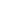 